Wine and dineOctober 1st, 2022 6:30pm-9pm$50 per personThis includes unlimited wine tasting and foodWe will be giving out gift cards as door prizes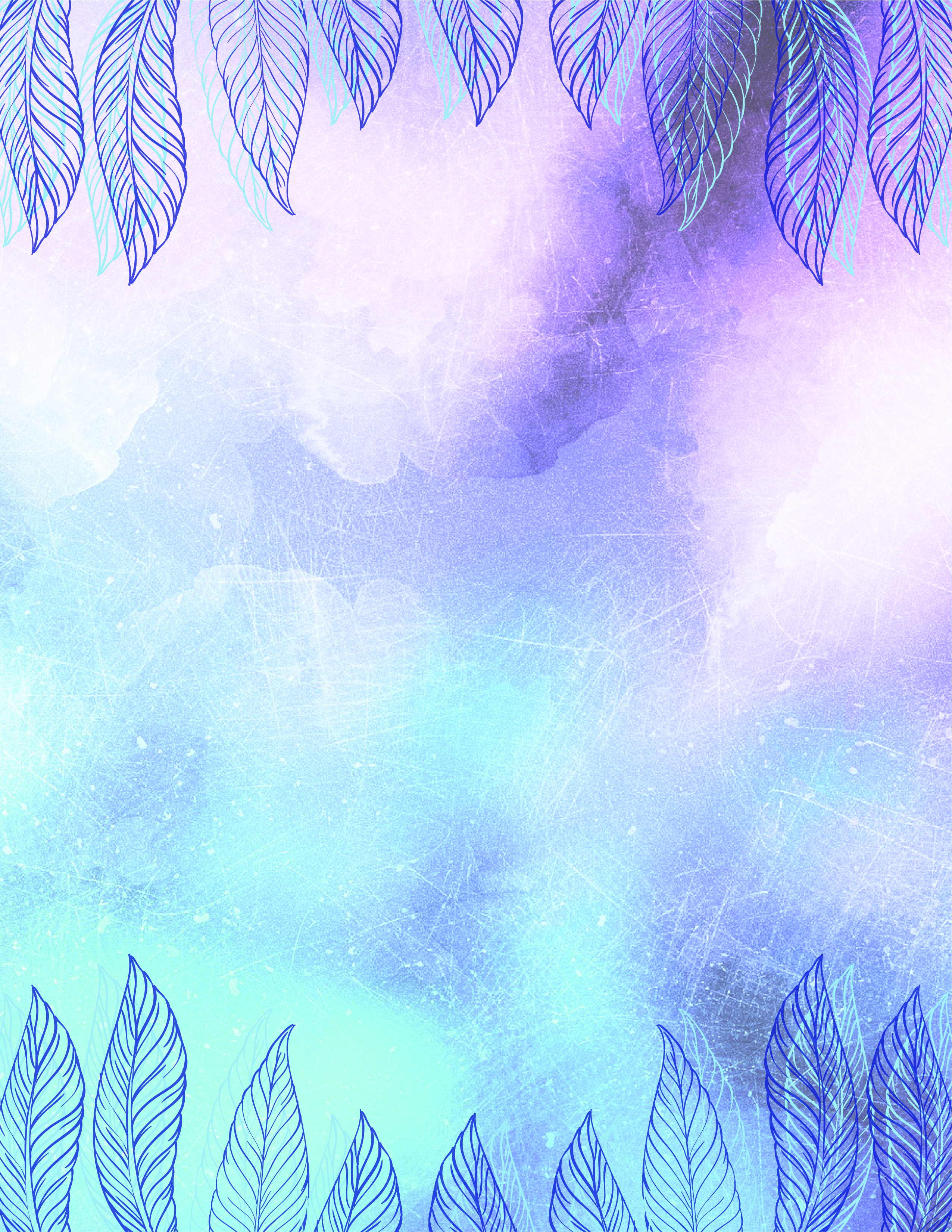 $50 per personRSVP Amira at amira_a@msn.comOr Jon at 303-722-2529You can pay with link provided or at the door of the event.https://square.link/u/CBzfaT0u